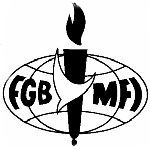 An Invitation for YouFromSouthend-on-Sea’sFull Gospel Business Men’s Fellowship InternationalOur August Dinner MeetingMonday 20th of August 2012 starting at 7.30 p.m.The Skylark Hotel, Aviation Way, Southend-On-Sea, Essex, SS2 6UNOur Speaker - Trevor Wilson (Vice President Medway Full Gospel Business Men’s Fellowship International)“The Final Test”Trevor was born in Chatham. He had an ambition to serve in the RAF but, failing the final test, his life changed direction and he threw himself into the building trade where money became his sole reason for survival and his god. 

He became one of the 'AUF WIEDERSEHEN Pet' builders living abroad. The bright lights and attractions of Amsterdam, however, were a weekend focus and Trevor turned his attention to living a life of soft drugs, beer and women. Sadly this had very serious consequences for his personal life.On the 12th March 1990 Trevor was invited to a Full Gospel meeting which coincidentally was being held in the same venue where he had his wedding reception. As he sat there and listened it was as if somebody had told the speaker all about him…... 

Come and find out what other hurdles Trevor survived to be with us to tell you how God has shown him another way and given him another chance to pass the final test.BUFFET MEAL WITH COFFEE/TEA only £12.00
There are a number of meal options. Please let us know if you have any special dietary requirements
To book just go to the website at www.fgb-southend.org.uk
or 
Ring Reg on 01702 544468 
Michael on  01268 766553Meetings are open to men and women and you can be assured of a warm welcome. 
The dress code is very informal. 